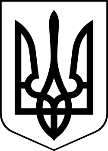 МЕНСЬКА МІСЬКА РАДА(шістнадцята сесія восьмого скликання)РІШЕННЯ25 січня 2022 року	м. Мена	№ 07Про визначення переліку об'єктів та видів оплачуваних робіт, на яких зможуть виконуватись стягнення у виді суспільно корисних робіт на 2022 рікРозглянувши звернення Корюківського районного сектору № 1 філії Державної установи «Центр пробації» в Чернігівській області про визначення переліку об’єктів та видів оплачуваних робіт, на яких зможуть виконувати стягнення у виді суспільно корисних робіт особи, які перебувають на обліку сектору, керуючись ст.ст. 31¹, 325¹, 325³ Кодексу України про адміністративні правопорушення, ст.26 Закону України «Про місцеве самоврядування в Україні», Менська міська рада ВИРІШИЛА:1. Визначити перелік об'єктів та види оплачуваних робіт по населених пунктах Менської міської територіальної громади, на яких правопорушники будуть відбувати в КП «Менакомунпослуга» адміністративні стягнення у виді суспільно корисних робіт за направленням Корюківського районного сектору № 1 філії Державної установи «Центр пробації» в Чернігівській області, згідно додатку до даного рішення (додається).2. Відповідно до ст. 3253 Кодексу України про адміністративні правопорушення, на Комунальне підприємство «Менакомунпослуга» Менської міської ради покласти:  контроль за виконанням порушниками призначених їм робіт;своєчасне повідомлення Корюківського районного сектору № 1 філії Державної установи «Центр пробації» в Чернігівській області про ухилення порушника від виконання суспільно корисних робіт;ведення обліку та інформування Корюківського районного сектору № 1 філії Державної установи «Центр пробації» в Чернігівській області про кількість відпрацьованих порушником годин;нарахування плати порушнику за виконання суспільно корисних робіт та перерахування її на відповідний рахунок органу державної виконавчої служби для подальшого погашення заборгованості зі сплати аліментів.3. Контроль за виконанням рішення покласти на заступника міського голови з питань діяльності виконавчих органів ради С.М. Гаєвого.Міський голова	Геннадій ПРИМАКОВДодатокдо рішення 16 сесії Менської міської ради 8 скликання25 січня 2022 року № 07Перелік об’єктівв населених пунктах Менської міської територіальної громади, на яких правопорушники будуть відбувати стягнення у виді суспільно корисних робіт на платній основі в КП «Менакомунпослуга» Менської міської ради:територія парків, скверів, площ, спортивних майданчиків, дитячих майданчиків, кладовищ, зон відпочинку та туризму;вулично-дорожна мережа, тротуари, алеї;інші об'єкти комунального господарства.Видиоплачуваних робіт, які будуть виконувати  правопорушники, на яких накладено стягнення у виді суспільно корисних робіт в КП «Менакомунпослуга» Менської міської ради:прибирання сміття; підмітання та вигрібання;вирубка сухих гілок, кущів;обкошування трави;сапання клумб;розчистка снігу;завантаження сміття на трактор;роздільний збір окремих компонентів ТПВ (скло, полімери) на міському полігоні;рубання дров. Заступник начальникуюридичного відділу Менської міської ради	Тетяна МАРЦЕВА